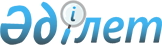 Жамбыл облысының су объектілерінде су қорғау аймақтары мен белдеулерін және оларды шаруашылық пайдалану режимін белгілеу туралыЖамбыл облысы әкімдігінің 2023 жылғы 1 қарашадағы № 215 қаулысы. Жамбыл облысы Әділет департаментінде 2023 жылғы 7 қарашада № 5111 болып тіркелді
      Қазақстан Республикасы Су кодексінің 39-бабының 2), 2-1) тармақшаларына және 116-бабының 2-тармағына, "Қазақстан Республикасындағы жергілікті мемлекеттік басқару және өзін-өзі басқару туралы" Қазақстан Республикасы Заңының 27-бабы 1-тармағының 8-1) тармақшасына, Қазақстан Республикасы Ауыл шаруашылығы министрінің 2015 жылғы 18 мамырдағы № 19-1/446 бұйрығымен (Нормативтік құқықтық актілерді мемлекеттік тіркеу тізілімінде № 11838 болып тіркелген) бекітілген Су қорғау аймақтары мен белдеулерін белгілеу қағидаларының 5-тармағына сәйкес Жамбыл облысының әкімдігі ҚАУЛЫ ЕТЕДІ:
      1. Жамбыл облысы Байзақ ауданының аумағындағы "Ақкөмбез" су қоймасында, Шу ауданының аумағындағы Теректі өзенінде су қорғау аймақтары мен белдеулері осы қаулының 1, 2-қосымшаларына сәйкес белгіленсін.
      2. Жамбыл облысының су объектілерінде су қорғау аймақтары мен белдеулерін шаруашылық пайдалану режимі осы қаулының 3-қосымшасына сәйкес белгіленсін.
      3. "Жамбыл облысы әкімдігінің табиғи ресурстар және табиғат пайдалануды реттеу басқармасы" коммуналдық мемлекеттік мекемесі заңнамада белгіленген тәртіппен:
      1) осы қаулының әділет органдарында мемлекеттік тіркелуін;
      2) осы қаулының Жамбыл облысы әкімдігінің интернет-ресурсында орналастырылуын;
      3) осы қаулыдан туындайтын өзге де шаралардың қабылдануын қамтамасыз етсін.
      4. Осы қаулының орындалуын бақылау Жамбыл облысы әкімінің жетекшілік ететін орынбасарына жүктелсін. 
      5. Осы қаулы алғашқы ресми жарияланған күнінен кейін күнтізбелік он күн өткен соң қолданысқа енгізіледі. 
       "КЕЛІСІЛДІ"
      Қазақстан Республикасы
      Экология және табиғи ресурстар министрлігі
      Су ресурстары комитетінің
      Су ресурстарын пайдалануды реттеу
      және қорғау жөніндегі Шу-Талас
      бассейндік инспекциясы 
       "КЕЛІСІЛДІ"
      Қазақстан Республикасы
      Денсаулық сақтау министрлігі
      Санитарлық-эпидемиологиялық 
      бақылау комитетінің Жамбыл облысының 
      санитарлық-эпидемиологиялық бақылау 
      департаменті  Жамбыл облысы Байзақ ауданындағы "Ақкөмбез" су қоймасының су қорғау аймақтары мен белдеулері  Жамбыл облысы Шу ауданындағы Теректі өзенінің су қорғау аймақтары мен белдеулері  Су қорғау аймақтары мен белдеулерін шаруашылық пайдалану режимі
      1. Осы режим Қазақстан Республикасының Су кодексіне сәйкес ерекше қорғалатын табиғи аумақтар мен мемлекеттік орман қоры жерінің құрамына кіретін су объектілерін қоспағанда, жер үсті суларының ластануын, қоқысталуын және сарқылуын болғызбау, сондай-ақ өсімдіктер мен жануарлар дүниесін сақтау үшін су объектілерін санитарлық-гигиеналық және экологиялық талаптарға сәйкес жағдайда ұстау үшін әзірленді.
      2. Су қорғау белдеулерінің шегінде: 
      1) су объектілерінің сапалық және гидрологиялық жай-күйін нашарлататын (ластану, қоқыстану, сарқылу) шаруашылық қызметіне немесе өзге де қызметке; 
      2) су шаруашылығы және су жинайтын құрылысжайлар мен олардың коммуникацияларын, көпірлерді, көпір құрылысжайларын, айлақтарды, порттарды, пирстерді және су көлігі қызметіне байланысты өзге де көліктік инфрақұрылым, кәсіпшілік балық өсіру, балық шаруашылығы технологиялық су айдындары объектілерін, жаңартылатын энергия көздерін (гидродинамикалық су энергиясын) пайдалану объектілерін, сондай-ақ су объектісіндегі рекреациялық аймақтарды қоспағанда, демалыс және (немесе) сауықтыру мақсатындағы ғимараттар мен құрылысжайларды салмай, ғимараттар мен құрылысжайларды салуға және пайдалануға;
      3) бау-бақша егуге және саяжай салуға жер учаскелерін беруге; 
      4) су объектілерінің және олардың су қорғау аймақтары мен белдеулерінің ластануын болғызбайтын құрылыстармен және құрылғылармен қамтамасыз етілмеген қазіргі бар объектілерді пайдалануға; 
      5) жекелеген учаскелерді шалғындандыруға, егін егуге және ағаш отырғызуға арналған жерлерді өңдеуді қоспағанда, топырақ және өсімдік қабатын бұзатын жұмыстарды жүргізуге (оның ішінде жер жыртуға, мал жаюға, пайдалы қазбаларды өндіруге); 
      6) шатыр қалашықтарын, көлік құралдары үшін тұрақты тұрақтарды, малдың жазғы жайылым қостарын орналастыруға; 
      7) пестицидтер мен тыңайтқыштардың барлық түрлерін қолдануға тыйым салынады. 
      2. Су қорғау аймақтарының шегінде: 
      1) су объектілерін және олардың су қорғау аймақтары мен белдеулерінің ластануы мен қоқыстануын болғызбайтын құрылыстармен және құрылғылармен қамтамасыз етілмеген жаңа және реконструкцияланған объектілерді пайдалануға беруге; 
      2) ғимараттарға, құрылыстарға, коммуникацияларға және басқа да объектілерге реконструкция жүргізуге, сондай-ақ құрылыс, су түбін тереңдету және жарылыс жұмыстарын жүргізуге, пайдалы қазбалар өндіруге, кәбіл, құбыр және басқа да коммуникацияларды төсеуге, белгіленген тәртіппен жергілікті атқарушы органдармен, бассейндік инспекциялармен, қоршаған ортаны қорғау саласындағы уәкілетті мемлекеттік органмен, халықтың санитариялық-эпидемиологиялық саламаттылығы саласындағы мемлекеттік органмен және басқа да мүдделі органдармен келісілген жобасы жоқ бұрғылау, жер қазу және өзге де жұмыстар жүргізуге; 
      3) тыңайтқыштар, пестицидтер, мұнай өнімдерін сақтайтын қоймаларды, көлік құралдары мен ауыл шаруашылығы техникасына техникалық қызмет көрсету, оларды жуу пункттерін, механикалық шеберханаларды, тұрмыстық және өнеркәсіп қалдықтарын төгетін құрылғыны, аппаратураларды пестицидтермен толтыратын алаңдарды, авиациялық-химиялық жұмыстар жүргізуге арналған ұшу-қону жолақтарын орналастыруға және салуға, сондай-ақ судың сапасына кері әсер ететін басқа да объектілерді орналастыруға; 
      4) мал шаруашылығы фермалары мен кешендерін, сарқынды су жинағыштарды, сарқынды сумен суарылатын егістіктерді, зираттарды, мал қорымдарын (биотермиялық шұңқырларды), сондай-ақ жерүсті және жерасты суларының микробпен ластану қаупіне себепші болатын басқа да объектілерді орналастыруға; 
      5) жүктелім нормасынан асырып мал жаюға, су тоғандарының режимін нашарлататын мал тоғыту мен санитариялық өңдеуге және шаруашылық қызметінің басқа да түрлеріне; 
      6) су көздеріндегі су кемерінен екі мың метрге жетпейтін қашықтықта орналасқан ауыл шаруашылығы дақылдары мен орман екпелерін пестицидтермен авиациялық өңдеу және авиация арқылы минералдық тыңайтқыштармен қоректендіру тәсілін қолдануға; 
      7) концентрациясының жол берілетін шегі белгіленбеген пестицидтерді қолдануға, қардың үстіне тыңайтқыш себуге, сондай-ақ залалсыздандырылмаған көң қосылған сарқынды суды және тұрақты хлорорганикалық пестицидтерді тыңайтқыш ретінде пайдалануға тыйым салынады. 
      Су қорғау аймағында мәжбүрлі санитариялық өңдеу жүргізу қажет болған жағдайда уыттылығы әлсіз және орташа тұрақсыз пестицидтерді қолдануға жол беріледі. 
      3. Су объектілерінде және (немесе) су қорғау аймақтарында (су қорғау белдеулерінен басқа) жаңа объектілерді (ғимараттарды, құрылыстарды, олардың кешендерін және коммуникацияларды) жобалау, салу және орналастыру, сондай-ақ олар алып жатқан жер учаскелері су қорғау аймақтарына және белдеулерге немесе өзге де ерекше қорғалатын табиғи аумақтарға жатқызылғанға дейін тұрғызылған қолданыстағы объектілерді реконструкциялау (кеңейту, жаңғырту, техникалық қайта жарақтандыру, қайта бейіндеу) бассейндік инспекциялармен, қоршаған ортаны қорғау саласындағы уәкілетті мемлекеттік органмен, жер қойнауын зерттеу жөніндегі уәкілетті органмен, халықтың санитариялық-эпидемиологиялық саламаттылығы саласындағы мемлекеттік органмен, ветеринария саласындағы уәкілетті органмен, облыстың (республикалық маңызы бар қаланың, астананың) жергілікті атқарушы органдарымен келісіледі.
      Келiсу тәртiбi Қазақстан Республикасының сәулет, қала құрылысы және құрылыс қызметi туралы заңнамасына сәйкес бекiтiлген, құрылыс саласында құрылыс салуды ұйымдастыру және рұқсат беру рәсімдерінен өту қағидаларында айқындалады.
      Ықтимал сел қаупі бар су объектілеріндегі нақ осындай қызмет - азаматтық қорғау саласындағы уәкілетті органмен, ал су кемелері қатынайтын су жолдарында су көлігі мәселелері жөніндегі уәкілетті органмен келісіледі. 
      4. Қолданылуы су объектілерінің жай-күйіне теріс әсер етуі мүмкін жаңа объектілердің құрылысын немесе қолданыстағыларын реконструкциялау (кеңейту, жаңғырту, техникалық қайта жарақтандыру, қайта бейіндеу) жобаларында техникалық сумен жабдықтаудың тұйық (ақпайтын) жүйесі көзделуге тиіс. 
      5. Су объектілерінің жай-күйіне теріс әсер етуі мүмкін қолданыстағы (салынып жатқан) объектілерді консервациялау және жою (кейіннен кәдеге жарату) бассейндік инспекциялармен, қоршаған ортаны қорғау саласындағы уәкілетті мемлекеттік органмен, халықтың санитариялық-эпидемиологиялық саламаттылығы саласындағы мемлекеттік органмен, жер қойнауын зерттеу жөніндегі уәкілетті органмен және өзге де мемлекеттік органдармен келісім бойынша Қазақстан Республикасының заңдарында белгіленген тәртіппен жүргізіледі. 
      6. Су объектілерінің аумағы арқылы көліктік немесе инженерлік коммуникациялар салу жобалары тасқын суларды өткізуді, су объектілерін пайдалану режимін, судың ластануын, қоқыстануын және сарқылуын болғызбауды, олардың зиянды әсерінің алдын алуды қамтамасыз ететін іс-шаралардың жүргізілуін көздеуге тиіс. 
      Көрсетілген жобалар бассейндік инспекциялармен, қоршаған ортаны қорғау саласындағы уәкілетті органмен, жер қойнауын зерттеу жөніндегі уәкілетті органмен, халықтың санитариялық-эпидемиологиялық саламаттылығы саласындағы мемлекеттік органмен, энергиямен жабдықтау саласындағы уәкілетті органмен келісілуге жатады. 
      7. Қазақстан Республикасының заңнамасында белгіленген тәртіппен келісілген және салалық сараптамалардың түйіндерін қамтитын, құрылыс жобаларына (техникалық-экономикалық негіздемелерге, жобалау-сметалық құжаттамаға) ведомстводан тыс кешенді сараптаманың оң қорытындысы алынған жобалар болмаса, су қорғау аймақтары мен белдеулерінде кәсіпорындар, ғимараттар, құрылыстар мен коммуникациялар салуға (реконструкциялауға, күрделі жөндеуге) тыйым салынады.
      8. Су объектiлерiндегi немесе су қорғау аймақтарындағы су объектiлерiнiң жай-күйiне әсер ететiн құрылыс, түбiн тереңдету және жарылыс жұмыстары, пайдалы қазбаларды және басқа да ресурстарды өндiру, кабельдердi, құбырлар мен басқа да коммуникацияларды төсеу, орман ағаштарын кесу, бұрғылау және өзге де жұмыстар бассейндік инспекциялармен, қоршаған ортаны қорғау саласындағы уәкiлеттi мемлекеттiк органмен, халықтың санитариялық-эпидемиологиялық саламаттылығы саласындағы мемлекеттік органмен, облыстың (республикалық маңызы бар қаланың, астананың) жергiлiктi атқарушы органдарымен, кеме қатынасына жатқызылған су объектiлерiнде - қосымша су көлiгi органдарымен де келiсiм бойынша жүргiзiледi.
      9. Су объектiлерiнде және олардың су қорғау аймақтарында жұмыстар жүргiзу тәртiбi су объектiлерiнiң жай-күйiн, қоршаған ортаның экологиялық тұрақтылығын сақтау талаптарын ескере отырып, бассейндік инспекциялармен, қоршаған ортаны қорғау саласындағы уәкiлеттi мемлекеттiк органмен, халықтың санитариялық-эпидемиологиялық саламаттылығы саласындағы мемлекеттік органмен, облыстың (республикалық маңызы бар қаланың, астананың) жергiлiктi атқарушы органдарымен және өзге де мүдделi мемлекеттiк органдармен келiсiм бойынша әрбiр су объектiсi бойынша жеке-дара айқындалады.
					© 2012. Қазақстан Республикасы Әділет министрлігінің «Қазақстан Республикасының Заңнама және құқықтық ақпарат институты» ШЖҚ РМК
				
      Жамбыл облысының әкімі 

Е. Карашукеев
Жамбыл облысы әкімдігінің 2023 жылғы 1 қарашадағы № 215 қаулысына 1-қосымша
Су қорғау белдеулері
Су қорғау белдеулері
Су қорғау белдеулері
Су қорғау белдеулері
Су қорғау белдеулері
Белгі №
Белдеу 
Қашықтық (метр)
Белгі
Орналасқан жері
1
Су қорғау белдеуі
35
496.33
ПК1+85
2
Су қорғау белдеуі
35
494.12
ПК3+32
3
Су қорғау белдеуі
35
493.98
ПК5+78
4
Су қорғау белдеуі
35
494.04
ПК7+26
5
Су қорғау белдеуі
35
492.92
ПК9+06
6
Су қорғау белдеуі
35
494.91
ПК12+11
7
Су қорғау белдеуі
35
495.54
ПК14+29
8
Су қорғау белдеуі
35
495.78
ПК16+70
Су қорғау аймақтары
Су қорғау аймақтары
Су қорғау аймақтары
Су қорғау аймақтары
Су қорғау аймақтары
Белгі №
Пикет №
Қашықтық (метр)
X Белгісі
У Белгісі
1
ПК0+00
300
693.448
477.269
2
ПК1+00
300
693.631
477.261
3
ПК2 +00
300
693.830
477.258
4
ПК3 +00
300
694.028
477.2590
5
ПК4 +00
300
694.408
477.264
6
ПК5 +00
300
694.408
477.271
7
ПК6 +00
300
694.569
477.283
8
ПК7 +00
300
694.664
477.301
9
ПК8 +00
300
694.731
477.320
10
ПК9 +00
300
694.773
477.339
11
ПК10 +00
300
694.788
477.359
12
ПК11 +00
300
694.793
477.379
13
ПК12 +00
300
694.757
477.399
14
ПК12 +00
300
694.630
477.415
15
ПК14 +00
300
694.461
477.425
16
ПК15 +00
300
694.285
477.435
17
ПК16 +00
300
694.102
477.443
18
ПК17 +00
300
693.915
477.450
19
ПК18 +00
300
693.718
477.454
20
ПК19 +00
300
693.531
477.447
21
ПК20 +00
300
693.436
477.429
22
ПК21 +00
300
693.311
477.413
23
ПК22 +00
300
693.188
477.398
24
ПК23 +00
300
693.100
477.380
25
ПК24 +00
300
693.062
477.360
26
ПК25 +00
300
693.067
477.340
27
ПК26 +00
300
693.109
477.320
28
ПК27 +00
300
693.182
477.302
29
ПК28 +00
300
693.305
477.283Жамбыл облысы әкімдігінің 2023 жылғы 1 қарашадағы № 215 қаулысына 1-қосымша
Су қорғау белдеулері қашықтық 35 метр
Су қорғау белдеулері қашықтық 35 метр
Су қорғау белдеулері қашықтық 35 метр
Белгі №
географиялық координаттар WGS84
географиялық координаттар WGS84
Белгі №
ендік
бойлық
1
43°37'49.6566"
74°20'30.332"
2
43°37'55.4362"
74°20'31.6131"
3
43°38'0.9997"
74°20'30.0221"
4
43°38'5.5288"
74°20'25.759"
5
43°38'10.8058"
74°20'20.9894"
6
43°38'15.8201"
74°20'15.7637"
7
43°38'18.8504"
74°20'10.2952"
8
43°38'24.2414"
74°20'7.5821"
9
43°38'29.8118"
74°20'3.5863"
10
43°38'34.5939"
74°20'0.6514"
11
43°38'39.5565"
74°19'54.9935"
12
43°38'43.5476"
74°19'48.2022"
13
43°38'47.4117"
74°19'42.3719"
14
43°38'51.5467"
74°19'36.1786"
15
43°38'56.6708"
74°19'31.1381"
16
43°39'2.4555"
74°19'27.5569"
17
43°39'6.8927"
74°19'23.6114"
18
43°39'11.6355"
74°19'19.2999"
19
43°39'17.192"
74°19'16.6856"
20
43°39'20.7296"
74°19'9.5841"
21
43°39'23.8543"
74°19'1.8865"
22
43°39'28.6544"
74°18'56.2979"
23
43°39'31.5378"
74°18'49.4548"
24
43°39'36.1502"
74°18'44.3734"
25
43°39'40.2664"
74°18'37.5656"
26
43°39'44.0172"
74°18'31.3343"
27
43°39'49.3251"
74°18'26.907"
28
43°39'51.0569"
74°18'18.9315"
29
43°39'55.8288"
74°18'13.421"
30
43°39'58.7685"
74°18'6.9248"
31
43°40'3.1386"
74°18'1.1665"
32
43°40'7.2895"
74°17'57.2422"
33
43°40'8.2854"
74°17'49.6075"
34
43°40'10.9764"
74°17'44.301"
35
43°40'16.7365"
74°17'41.0174"
36
43°40'19.9145"
74°17'46.1741"
37
43°40'25.0019"
74°17'41.6194"
38
43°40'28.7368"
74°17'34.8451"
39
43°40'33.1664"
74°17'32.1115"
40
43°40'38.4513"
74°17'27.0977"
41
43°40'41.4374"
74°17'16.4965"
42
43°37'48.5747"
74°20'24.4899"
43
43°37'54.8058"
74°20'24.7836"
44
43°38'0.6961"
74°20'23.4526"
45
43°38'5.4123"
74°20'17.6949"
46
43°38'10.7402"
74°20'13.0841"
47
43°38'13.9544"
74°20'7.0461"
48
43°38'19.0009"
74°20'1.9206"
49
43°38'24.9713"
74°19'59.5071"
50
43°38'30.5106"
74°19'58.4127"
51
43°38'35.2944"
74°19'52.5476"
52
43°38'39.2882"
74°19'46.0662"
53
43°38'39.725"
74°19'38.7803"
54
43°38'44.5468"
74°19'37.0776"
55
43°38'47.4053"
74°19'31.5017"
56
43°38'52.3638"
74°19'25.8213"
57
43°38'58.2636"
74°19'22.4634"
58
43°39'3.7927"
74°19'18.1661"
59
43°39'9.1639"
74°19'13.8653"
60
43°39'14.6983"
74°19'9.3644"
61
43°39'17.3416"
74°19'1.3403"
62
43°39'21.1775"
74°18'54.267"
63
43°39'25.6317"
74°18'48.4487"
64
43°39'30.2734"
74°18'42.2907"
65
43°39'34.0873"
74°18'35.136"
66
43°39'36.4082"
74°18'30.8797"
67
43°39'40.8628"
74°18'25.2071"
68
43°39'45.7746"
74°18'23.0209"
69
43°39'46.0999"
74°18'15.5394"
70
43°39'50.4741"
74°18'9.2909"
71
43°39'55.1138"
74°18'4.9023"
72
43°39'59.2977"
74°17'58.1727"
73
43°40'3.7422"
74°17'52.9273"
74
43°40'3.9085"
74°17'46.0777"
75
43°40'6.8658"
74°17'38.4916"
76
43°40'12.8979"
74°17'38.6269"
77
43°40'17.5554"
74°17'34.1178"
78
43°40'22.3116"
74°17'34.5421"
79
43°40'26.8217"
74°17'28.2196"
80
43°40'32.122"
74°17'25.9113"
81
43°40'36.9372"
74°17'15.5494"
Су қорғау аймағы Қашықтық 500 метр
Су қорғау аймағы Қашықтық 500 метр
Су қорғау аймағы Қашықтық 500 метр
Белгі №
географиялық координаттар WGS84
географиялық координаттар WGS84
Белгі №
ендік
бойлық
1
43°37'50.6672"
74°20'50.3935"
2
43°37'57.1106"
74°20'50.55"
3
43°38'3.5513"
74°20'50.1685"
4
43°38'9.6935"
74°20'47.5023"
5
43°38'14.6089"
74°20'41.7797"
6
43°38'19.3814"
74°20'36.1586"
7
43°38'24.6176"
74°20'30.9407"
8
43°38'29.9495"
74°20'26.1413"
9
43°38'35.7925"
74°20'22.4327"
10
43°38'41.5177"
74°20'18.3675"
11
43°38'46.1818"
74°20'12.2122"
12
43°38'50.9891"
74°20'6.2338"
13
43°38'55.0867"
74°19'59.3753"
14
43°38'59.8799"
74°19'53.6546"
15
43°39'4.2424"
74°19'47.4915"
16
43°39'9.9919"
74°19'43.4329"
17
43°39'16.1781"
74°19'40.8909"
18
43°39'21.3411"
74°19'35.5804"
19
43°39'26.6308"
74°19'30.5438"
20
43°39'31.0869"
74°19'24.0927"
21
43°39'33.8063"
74°19'16.0468"
22
43°39'38.4249"
74°19'9.8533"
23
43°39'42.5317"
74°19'3.0588"
24
43°39'46.8683"
74°18'56.4491"
25
43°39'50.9442"
74°18'49.5472"
26
43°39'56.0539"
74°18'44.2879"
27
43°40'0.5512"
74°18'37.8963"
28
43°40'3.9201"
74°18'30.3348"
29
43°40'8.1244"
74°18'23.8374"
30
43°40'12.592"
74°18'17.6287"
31
43°40'17.3214"
74°18'11.6044"
32
43°40'21.0182"
74°18'5.2162"
33
43°40'27.3129"
74°18'3.3311"
34
43°40'32.668"
74°17'58.3995"
35
43°40'36.8186"
74°17'51.5614"
36
43°40'42.1947"
74°17'46.8001"
37
43°40'47.4208"
74°17'41.5416"
38
43°40'51.7638"
74°17'33.3911"
39
43°40'54.6734"
74°17'21.9684"
40
43°37'44.1147"
74°20'6.5541"
41
43°37'50.4686"
74°20'4.9336"
42
43°37'56.2565"
74°20'2.0711"
43
43°38'1.6888"
74°19'57.2814"
44
43°38'6.1613"
74°19'50.8801"
45
43°38'11.4078"
74°19'45.6915"
46
43°38'17.4558"
74°19'42.5356"
47
43°38'23.5004"
74°19'39.6283"
48
43°38'26.7356"
74°19'32.4191"
49
43°38'30.0964"
74°19'24.8465"
50
43°38'35.1922"
74°19'19.4169"
51
43°38'40.4189"
74°19'14.3928"
52
43°38'45.6703"
74°19'9.1741"
53
43°38'51.4874"
74°19'5.2798"
54
43°38'57.199"
74°19'1.1479"
55
43°39'2.8753"
74°18'56.9771"
56
43°39'6.4097"
74°18'49.8057"
57
43°39'10.2019"
74°18'42.6005"
58
43°39'14.8993"
74°18'36.5344"
59
43°39'19.4169"
74°18'30.1514"
60
43°39'23.3849"
74°18'23.1838"
61
43°39'26.8905"
74°18'15.7379"
62
43°39'31.8841"
74°18'10.1021"
63
43°39'35.5523"
74°18'3.0788"
64
43°39'40.0379"
74°17'56.6574"
65
43°39'44.8096"
74°17'50.6758"
66
43°39'49.023"
74°17'43.911"
67
43°39'51.5321"
74°17'36.0094"
68
43°39'54.8212"
74°17'28.3579"
69
43°39'59.5895"
74°17'22.3852"
70
43°40'5.5883"
74°17'19.1396"
71
43°40'11.6394"
74°17'16.2514"
72
43°40'17.6999"
74°17'13.9166"
73
43°40'23.1074"
74°17'9.1528"Жамбыл облысы әкімдігінің 2023 жылғы 1 қарашадағы № 215 қаулысына 1-қосымша